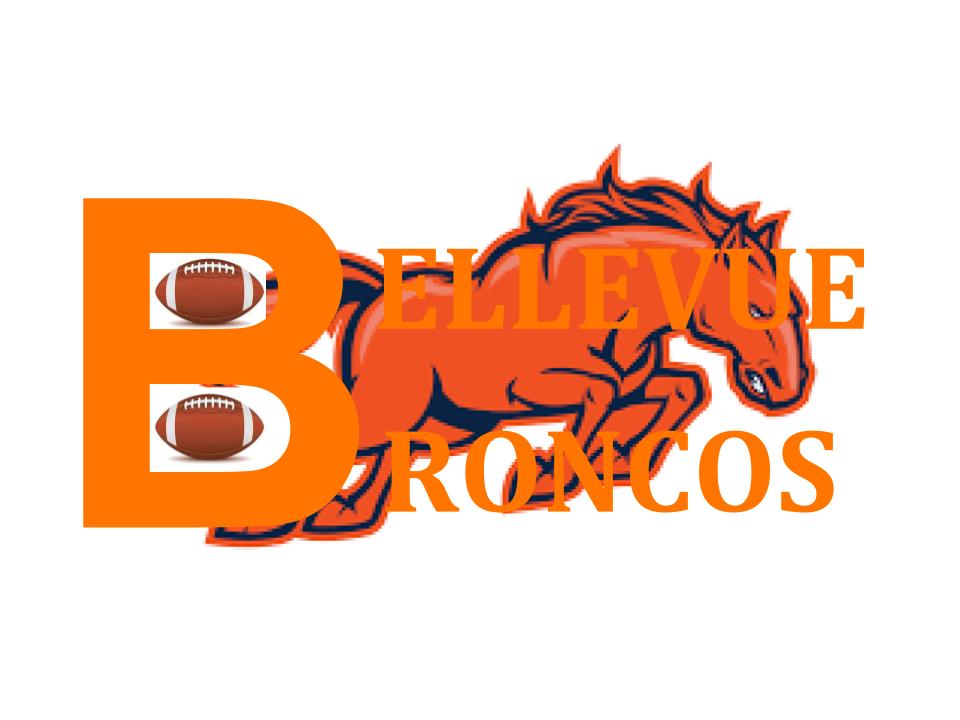 Broncos Indoor Training FacilityEstimated Training Equipment InventoryEquipment typeEstimated Number NeededAssortment of Pads25Game Jerseys/Pants/Cleats/Gloves25Practice Apparel25Weight Bench12Squat Rack10Blocking Sleds4Tackling Dummies6Weight Sets22Footballs50Water Cooler3Gatorade Cooler2